Technik Budownictwa 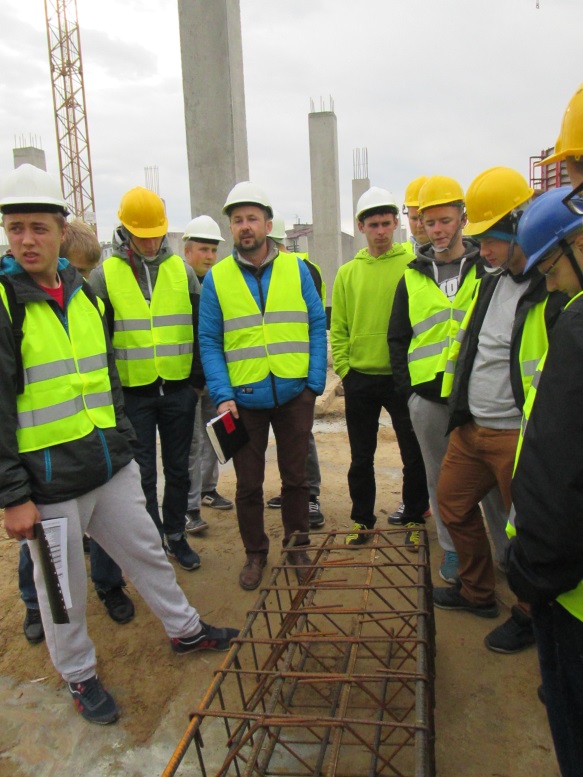 Technik budownictwa: 311204Technik budownictwa  to atrakcyjny  zawód i stale poszukiwany na rynku. Możesz pracować w: przedsiębiorstwach budowlanych;  pracowniach konserwacji zabytków;  spółdzielniach mieszkaniowych i wspólnotach mieszkaniowych; urzędach gminy i miasta; biurach projektów; sklepach i hurtowniach materiałów i maszyn budowlanych.Absolwent szkoły kształcącej w zawodzie technik budownictwa będzie przygotowany do wykonywania następujących zadań zawodowych: 1) wykonywania robót konstrukcyjno-budowlanych; 2) koordynowania prac związanych z wykonywaniem określonych robót budowlanych; 3) organizowania i kontrolowania robót związanych z zagospodarowaniem terenu budowy; 4) organizowania i kontrolowania robót konstrukcyjno-budowlanych stanu surowego; 5) organizowania i kontrolowania robót związanych z utrzymaniem obiektów budowlanych w pełnej sprawności technicznej; 6) sporządzania kosztorysów na roboty budowlane. Kształcenie trwa 4 lata. Absolwent uzyskuje dyplom potwierdzający kwalifikacje:BD.29. Wykonywanie i kontrolowanie robót konstrukcyjno-budowlanych; BD.30. Organizacja i kontrola robót budowlanych oraz sporządzanie kosztorysów;oraz wykształcenie średnie.Zajęcia zawodowe teoretyczne i praktyczne realizowane będą w profesjonalnie przygotowanych i wyposażonych pracowniach szkolnych . Praktyka zawodowa trwa 4-tygodnie, będzie odbywać się u pracodawców w firmach budowlanych na terenie Sandomierza i okolic.